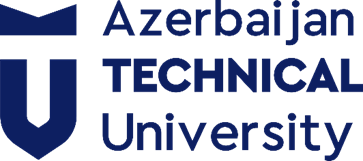 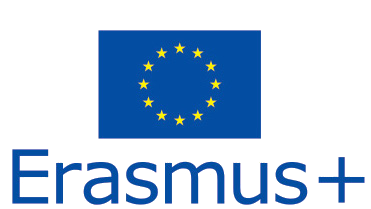 ERASMUS+ STUDENT MOBILITY FOR TRAINEESHIPSPRING SEMESTER 2023-2024APPLICATION FORMAPPLICATION FORMName Surname Contact details (Telephone number and E-mail)Study cycle (BA / MA / PhD)Year of study (1st/2nd)Major / SpecialisationGroup No.GPA (Grade Point Average)Language Proficiency in English 